ПАВЛОГРАДСЬКА МІСЬКА РАДАВИКОНАВЧИЙ КОМІТЕТР І Ш Е Н Н Я13.09.2023                                 м. Павлоград                                                     № 1296 Про надання дозволу на  встановлення дорожніх знаків	Згідно з пп.1, п. а, ч.1 ст.31, ч.1, 2 ст.52, ч.6 ст.59 Закону України 
„Про місцеве самоврядування в Україні”, на виконання “Програми реформування і розвитку житлово-комунального господарства та об’єктів благоустрою міста Павлоград  на 2020-2024 роки”, затвердженої рішенням сесії Павлоградської міської ради від 17.09.2019 р. № 1825 - 54 /VII, розглянувши лист ДП «Науково-виробниче об єднання „Павлоградський хімічний завод” від 23.08.2023р. №58/355-366, з метою забезпечення безпеки дорожнього руху, виконавчий комітет Павлоградської міської радиВ И Р І Ш И В:Надати  дозвіл на  встановлення  дорожніх  знаків на вул.Заводська (від перехрестя з пров.Пожежний до   ДП «Науково-виробниче об’єднання „Павлоградський хімічний завод”), а саме:- 3.34 „Зупинку заборонено” – 4 од.;- 3.21 „В’їзд заборонено”  з табличкою 7.5.1 „Вид транспортного засобу”.	2. Комунальному підприємству „Павлоград-Світло” (Сінюков)  встановити  дорожні знаки згідно з ДСТУ 4100-2021 „Безпека дорожнього руху. Знаки дорожні. Загальні технічні умови. Правила застосування”.3. Координацію роботи щодо виконання даного рішення покласти на начальника управління комунального господарства та будівництва 
Завгороднього А.Ю., контроль - на першого заступника міського голови 
Радіонова О.М.Міський голова							Анатолій ВЕРШИНА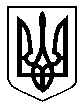 